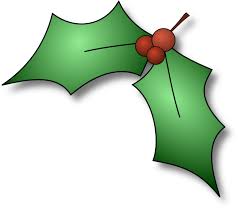 Inn on Loch Lomond Hogmanay Dinner 2019Canapes Chestnut Mushroom & Blue Murder QuicheBlack Pudding & Apple Bon BonsSmoked Salmon & Prawn Sesame ToastStarterGuinea Fowl, 
Panchetta & Fig Galantine, Pickled Vegetables, Micro Herb SaladSoupParsnip, Cider & Thyme Soup, (v)With a Kintyre cheddar crouton Main CourseBlack Treacle & Stout Braised Sirloin of Beef,
Horseradish Dumpling, Root Vegetable Galette, Rosemary Duchesse, Caramelised Onion Gravy DessertIce Cranachan Parfait, 
Drambuie Poached Raspberries, Orange & Lavender Short Bread 